Sở GD VÀ ĐT LONG ANTRƯỜNG THCS VÀ THPT MỸ BÌNH KIỂM TRA 15’ LẦN 2 HỌC KỲ I NĂM HỌC 2015- 2016MÔN: TOÁN (HH) KHỐI: 9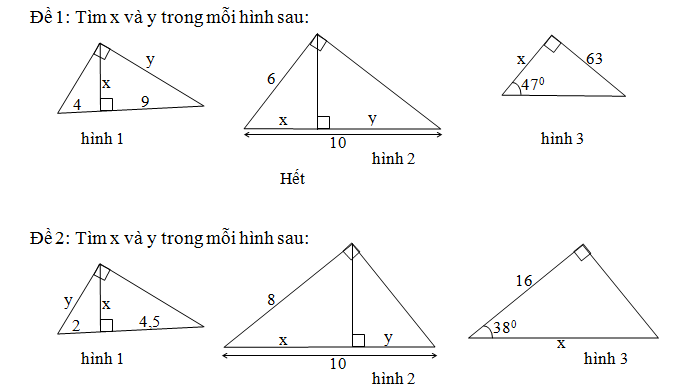 HƯỚNG DẪN CHẤMKIỂM TRA 15’ LẦN 2 HỌC KỲ I NĂM HỌC 2015- 2016MÔN: TOÁN (HH)  KHỐI:9               Đề 1                                                                               Đề 2 MA TRẬN ĐỀ KIỂM TRA LẦN 2 HỌC KỲ I NĂM HỌC 2015- 2016MÔN: TOÁN(HH) KHỐI: 9Câu Điểm Câu ĐiểmHình 1: Áp dụng hệ thức ta có:x2 = 4.9 = 36x = 6y2 = (4 + 9)9 = 117y = Hình 2: Áp dụng hệ thức ta có:62  = 10.x => x = = 3,6y = 10 -3,6 = 6,4 Hình 3: Ta có: tan 470 = x = x  58,75 1111111111Hình 1: Áp dụng hệ thức ta có:x2 = 2.4,5 = 9x = 3y2 = (2 + 4,5)2 = 13y = Hình 2: Áp dụng hệ thức ta có:82  = 10.x => x = = 6,4y = 10 -6,4 = 3,6 Hình 3: Ta có: cos 380 = x =      => x  20,3 1111111111Tên chủ đềNhận biếtThông hiểuVận dụngVận dụngCộngTên chủ đềNhận biếtThông hiểuCấp độ thấpCấp độ caoCộngHệ thức về cạnh và đường cao trong tam giác vuông.Tìm độ dài các cạnhSố câu:Số điểm:2            (7đ)2   7đ = 70%Tỉ số lượng giác của góc nhọnTìm độ dài biết độ dài một cạnh và tỉ số lượng giác của góc nhọn Số câu:Số điểm1          (3đ)1 3đ = 30%Tổng số câuTổng số điểmTỉ lệ %310đ100%310đ100%